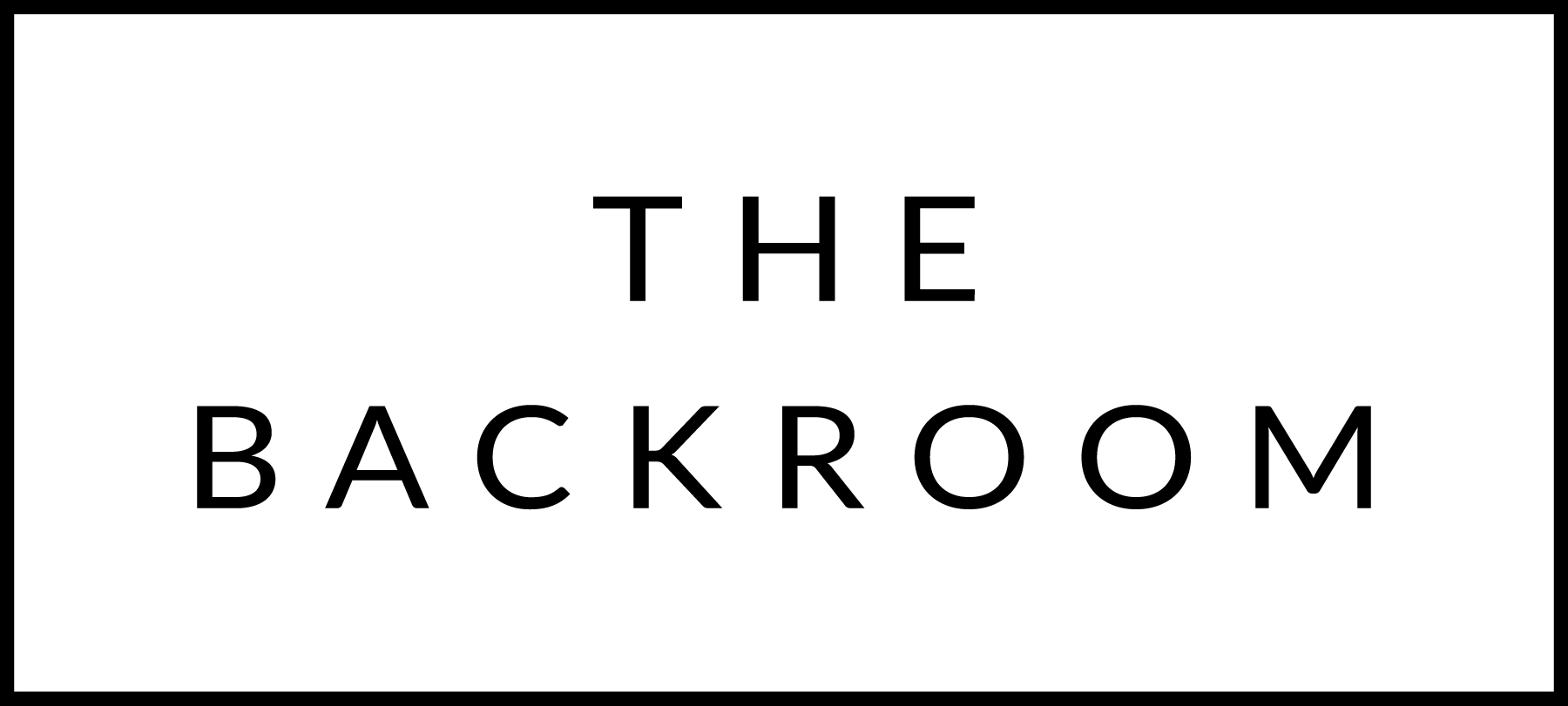 Happy Birthday, Sarah!November 29th, 2015COCKTAIL HOUR SNACKSSalmon Rillettes, Truffle Spinach DipTurkey Liver PateBread & CruditesTO STARTFarro Penne RigateCabbage, Crème Fraiche, TruffleTHE MAIN EVENTSlow Roasted Boyden Farms RibeyeCelery Root Puree, Porcini BordelaiseFOR THE TABLE
Kale & Barley AlmondineDESSERTPumpkin Brioche Bread PuddingBrown Butter Ice Cream